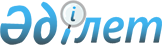 Об утверждении Правил государственной регистрации юридических лиц
					
			Утративший силу
			
			
		
					Приказ Министра юстиции Республики Казахстан от 6 февраля 1998 года N 129. Зарегистрирован в Министерстве юстиции Республики Казахстан 2 марта 1998 года N 478. Утратил силу 20.02.99 г.- приказом Председателя Агентства по регистрации недвижимости и юридических лиц Министерства юстиции Республики Казахстан от 15.01.1999г. N 3 (~V990667).



 



      Во исполнение 
 Указа 
 Президента Республики Казахстан, имеющего силу Закона, от 17 апреля 1995 года N 2198 "О государственной регистрации юридических лиц", с изменениями и дополнениями, внесенными 
 Указом 
 Президента Республики Казахстан, имеющего силу Закона, от 5 октября 1995 года N 2489 "О внесении изменений и дополнений в некоторые законодательные акты Республики Казахстан и Указ Президента Республики Казахстан, имеюшего силу Закона, "О государственной регистрации юридических лиц", законов Республики Казахстан от 15 июля 1997 года "О внесении изменений и дополнений в некоторые законодательные акты Республики Казахстан", от 19 июня 1997 года "О внесении изменений и дополнений в некоторые законодательные акты Республики Казахстан" и от 19 июня 1997 года "О государственной поддержке малого предпринимательства" приказываю: 



      1. Утвердить прилагаемое Положение "О порядке государственной регистрации юридических лиц".



      2. Установить, что п. 34 Положения "О порядке государственной регистрации юридических лиц" вступает в силу с 1 марта 1998 года.



      3. Отменить 
 приказ 
 Министра юстиции Республики Казахстан от 27 ноября 1996 года N 1141 "Об утверждении Положения "О порядке государственной регистрации юридических лиц органами Министерства юстиции Республики Казахстан".


     Министр


                        


Положение






                "Правила государственной






               регистрации юридических лиц


"<*><**>

     Сноска<*>. Название Положения - в новой редакции согласно 
 приказа 
 Минюста РК от 24.06.1998г. N 74  .

 



      Сноска<**>. По тексту Правил слова "государственный регистр юридических лиц" заменены словами "единый государственный регистр юридических лиц" согласно приказа Минюста РК от 24.06.1998г. N 74. 




 



                    


1. Общие положения 






 



      1. Настоящее Положение регламентирует деятельность регистрационной службы Агентства по регистрации недвижимости и юридических лиц и регистрационных служб территориальных органов Министерства юстиции Республики Казахстан (далее - регистрирующие органы) по государственной регистрации создаваемых, реорганизуемых и ликвидируемых юридических лиц, учетной регистрации их филиалов и представительств, расположенных на территории республики. 



      2. Государственная регистрация, осуществляемая органами юстиции, является способом придания субъектам статуса юридического лица. Официальным подтверждением обладания субъектом правами юридического лица являются занесение сведений о юридическом лице в единый государственный регистр юридических лиц и свидетельство о государственной регистрации, выдаваемое органами юстиции. 



      Деятельность незарегистрированного юридического лица, его филиала или представительства запрещается. Доходы, полученные от деятельности без регистрации, изымаются в доход бюджета в соответствии с законодательством Республики Казахстан. 



      3. При регистрации не принимаются во внимание вопросы целесообразности образования юридического лица, открытия филиала или представительства, не преследуется цель осуществления контроля и вмешательства в его производственно-хозяйственную и финансовую деятельность. 



      4. Государственная регистрация юридических лиц и учетная регистрация их филиалов и представительств на территории республики осуществляется в целях: 



      - удостоверения факта создания, реорганизации и ликвидации юридического лица, филиала или представительства; 



      - учета созданных, реорганизованных и ликвидированных юридических лиц, филиалов и представительств, а также ведения государственного регистра юридических лиц и реестра филиалов и представительств юридических лиц; 



      - проверки соответствия учредительных документов юридических лиц, их филиалов и представительств законам Республики Казахстан; 



      - реализации информации о юридических лицах, их филиалах и представительствах (за исключением информации, составляющей служебную или коммерческую тайну) заинтересованным лицам на договорных условиях. 



      5. Агентство по регистрации недвижимости и юридических лиц Министерства юстиции Республики Казахстан (далее - Агентство) и территориальные органы юстиции ведут единый государственный регистр юридических лиц и реестр филиалов и представительств юридических лиц, содержащие сведения о созданных, реорганизованных и ликвидированных юридических лицах, их филиалах и представительствах. Единый государственный регистр юридических лиц и реестр филиалов и представительств юридических лиц содержат единый банк данных, основанный на единых методологических и программно-технологических принципах. Формирование единого электронного банка данных осуществляется Агентством на основании сведений о созданных, реорганизованных и ликвидированных юридических лицах, их филиалах и представительствах, получаемых от территориальных органов Министерства юстиции по модемной связи. Территориальный электронный банк данных формируется органами Министерства юстиции на местах. Порядок ведения государственного регистра юридических лиц определяется Инструкцией о порядке ведения государственного регистра юридических лиц и реестра филиалов и представительств юридических лиц. 



      6. Органы государственной статистики на основании свидетельства о государственной регистрации включают данные государственной (учетной) регистрации и иные необходимые сведения о юридическом лице, его филиале или представительстве в Государственный статистический регистр с присвоением им унифицированных идентификационных и других системно-учетных кодов. 



      7. Настоящее Положение разработано на основании: 



      - Гражданского 
 Кодекса 
 Республики Казахстан (общая часть) от 27 декабря 1994 г. (с внесенными изменениями и дополнениями по состоянию на 15 июня 1998 г.); 



      - 
 Указа 
 Президента Республики Казахстан, имеющего силу закона, от 17 апреля 1995 г. "О государственной регистрации юридических лиц" (с внесенными изменениями и дополнениями по состоянию на 15 июня 1998 года); 



      - 
 Закона 
 Республики Казахстан от 27 декабря 1994 г. "Об иностранных инвестициях" (с внесенными изменениями и дополнениями по состоянию на 20 октября 1997 года); 



      - 
 Закона 
 Республики Казахстан от 15 января 1992 г. "О свободе вероисповедания и религиозных объединениях" (с внесенными изменениями и дополнениями по состоянию на 20 октября 1997 г.); 



      - 
 Указа 
 Президента Республики Казахстан, имеющего силу закона, от 2 мая 1995 г. "О хозяйственных товариществах" (с внесенными изменениями и дополнениями по состоянию на 15 июня 1998 г.); 



      - 
 Указа 
 Президента Республики Казахстан, имеющего силу закона, от 19 июня 1995 г. "О государственном предприятии" (с внесенными изменениями и дополнениями по состоянию на 20 октября 1997 года); 



      - 
 Указа 
 Президента Республики Казахстан, имеющего силу закона, от 5 октября 1995 г.  "О производственном кооперативе" (с внесенными изменениями и дополнениями по состоянию на 20 октября 1997 г.); 



      - 
 Закона 
 Республики Казахстан от 31 мая 1996 г. "Об общественных объединениях"; 



      - 
 Закона 
 Республики Казахстан от 2 июля 1996 г. "О политических партиях"; 



      - 
 Закона 
 Республики Казахстан от 16 апреля 1997 г. "О жилищных отношениях"; 



      - 
 Закона 
 Республики Казахстан от 19 июня 1997 г. "О государственной поддержке малого предпринимательства"; 



      - 
 Закона 
 Республики Казахстан от 14 июля 1997г. "О нотариате"; 



      - 
 Закона 
 Республики Казахстан от 5 декабря 1997 г. "Об адвокатской деятельности"; 



      - 
 Закона 
 Республики Казахстан от 30 апреля 1998 г. "О товариществах с ограниченной и дополнительной ответственностью";  



      - 
 постановления 
 Кабинета Министров Республики Казахстан от 27 апреля 1995 г. N 564 "О мерах по реализации постановления Верховного Совета Республики Казахстан от 27 декабря 1994 г. N 269-ХIII "О введении в действие Гражданского Кодекса Республики Казахстан (общая часть)"; 



      - 
 постановления 
 Правительства Республики Казахстан от 21 марта 1998 г. N 246  "О мерах по обеспечению информационного обмена и ведения информационной базы данных по государственной собственности"; 



      - других нормативных правовых актов.<*> 



      Сноска. Пункт 7 - с изменениями и дополнениями, внесенными приказом Минюста РК от 24.06.1998г. N 74. 




 



                       


II. Регистрационный сбор 






 



      8. В соответствии с 
 Указом 
 Президента Республики Казахстан, имеющим силу закона, от 24 апреля 1995г. N 2235 "О налогах и других обязательных платежах в бюджет" (с внесенными изменениями и дополнениями по состоянию на 1 июля 1997 г.) за государственную регистрацию юридического лица взимается сбор в порядке и размерах, установленных Правительством Республики Казахстан. Юридические лица освобождаются от уплаты регистрационного сбора при их регистрации и перерегистрации в связи с приведением в соответствие с нормами Гражданского Кодекса Республики Казахстан (общая часть). 




 



               


III. Порядок государственной регистрации 






                           юридического лица 






 



      9. Государственная регистрация юридических лиц включает в себя проверку соответствия учредительных документов создаваемых юридических лиц законам Республики Казахстан, выдачу им свидетельства о государственной регистрации с присвоением регистрационного номера, занесение сведений о юридических лицах в единый государственный регистр юридических лиц. 



      10. Государственной регистрации подлежат все юридические лица, создаваемые на территории республики, независимо от целей их создания, рода и характера их деятельности, состава участников. 



      Юридическое лицо подлежит регистрации в следующих случаях реорганизации: 



      - при преобразовании юридическое лицо изменяет свой вид (организационно-правовую форму), при этом в регистрирующий орган представляется передаточный акт. Прекратившая свою деятельность (преобразованная) организация подлежит исключению из единого государственного регистра юридических лиц, о чем указывается в приказе о государственной регистрации вновь созданного юридического лица. При этом подлежат изъятию подлинники учредительных документов и свидетельств о государственной регистрации (перерегистрации) прекратившего свою деятельность юридического лица; 



      - при слиянии происходит прекращение деятельности двух и более юридических лиц, на базе которых создается одно юридическое лицо, подлежащее регистрации. Права и обязанности каждого из прекративших свою деятельность юридических лиц переходят к вновь возникшему юридическому лицу в соответствии с передаточным актом. При осуществлении регистрации вновь созданного юридического лица орган юстиции исключает из единого государственного регистра юридических лиц, прекративших свою деятельность организаций, о чем указывается одновременно в приказе о государственной регистрации образованного юридического лица. При этом подлежат изъятию подлинники учредительных документов и свидетельств о государственной регистрации (перерегистрации) прекративших свою деятельность юридических лиц; 



      - при разделении происходит прекращение одного юридического лица, на базе которого создаются два и более юридических лица. Вновь созданные юридические лица должны пройти государственную регистрацию в органах юстиции. Права и обязанности юридического лица, подлежащего разделению, переходят к вновь возникшим юридическим лицам в соответствии с разделительным балансом. Прекратившая свою деятельность организация подлежит исключению из единого государственного регистра юридических лиц, о чем указывается одновременно в приказах о государственной регистрации вновь созданных юридических лиц. Подлинники учредительных документов и свидетельство о государственной регистрации (перерегистрации) прекратившего свою деятельность юридического лица сдаются в регистрирующий орган; 



      - при выделении, когда из состава одного юридического лица выделяются одно и более юридических лиц, выделившиеся юридические лица подлежат регистрации. Права и обязанности реорганизованного юридического лица переходят к каждому из них в соответствии с разделительным балансом.<*> 



      Сноска. Пункт 10 - с дополнениями, внесенными приказом Минюста РК от 24.06.1998г. N 74. 



      11. Государственная регистрация юридического лица производится в следующем порядке: 



      11.1. В регистрирующий орган учредитель либо уполномоченное им лицо представляет: 



      - заявление о регистрации прилагаемого образца (см. приложение N 1). Государственные предприятия и учреждения, хозяйственные товарищества с долевым участием государства представляют заявление с отметкой уполномоченного органа, осуществляющего функции держателя Реестра государственных предприятий и учреждений, хозяйственных товариществ с долевым участием государства (далее - реестродержатель);<*> 



      - пакет учредительных и других документов, необходимых для регистрации юридического лица, заверенных в установленном порядке (перечень документов приводится в приложении N 2). 



      Сноска. Пункт 11.1 - с изменениями и дополнениями, внесенными приказом Минюста РК от 24.06.1998г. N 74 



      11.2. После представления вышеуказанных документов, регистрирующий орган обязан: 



      - проверить полноту пакета представленных документов и правильность их составления; 



      - проверить соответствие учредительных документов юридического лица законам Республики Казахстан; 



      - издать приказ о государственной регистрации юридического лица в случае соответствия учредительных документов законам (проект приказа готовится в двух экземплярах специалистом регистрационной службы, рассматривавшим документы юридического лица, и визируется этим специалистом, а также начальником отдела регистрации либо его заместителем, после чего представляется на подпись руководителю органа юстиции или его заместителю); 



      - внести в государственный регистр, а также в электронный банк данных сведения о юридическом лице; 



      - выдать свидетельство о государственной регистрации юридического лица (см. приложения N 3, 4). Порядок присвоения регистрационного номера юридическому лицу определяется Инструкцией о порядке ведения государственного регистра юридических лиц и реестра филиалов и представительств юридических лиц; 



      - оформить дело, содержащее по одному экземпляру учредительных и других документов. После оформления дела (проставления соответствующих штампов) подлинники учредительных документов возвращаются учредителю или его представителю. 



      12. Государственная регистрация субъекта малого предпринимательства производится в следующем порядке: 



      12.1. В регистрирующий орган учредитель или уполномоченное им лицо представляет: 



      - заявление о регистрации прилагаемого образца (приложение N 5). Государственные предприятия и учреждения, хозяйственные товарищества с долевым участием государства представляют заявление с отметкой уполномоченного органа, осуществляющего функции держателя Реестра государственных предприятий и учреждений, хозяйственных товариществ с долевым участием государства (далее - реестродержатель);<*> 



      - пакет учредительных и других документов, необходимых для регистрации субъекта малого предпринимательства, заверенных в установленном порядке (перечень документов приводится в приложении N 6). 



      В случае соответствия учредительных документов законам Республики Казахстан регистрирующий орган осуществляет регистрацию в порядке, предусмотренном п.11.2 настоящего Положения. 



      Сноска. Пункт 12.1 - с изменениями и дополнениями, внесенными приказом Минюста РК от 24.06.1998г. N 74. 



      13. Регистрирующий орган обязан: 



      - ежемесячно направлять в Агентство перечень зарегистрированных, перерегистрированных и ликвидированных юридических лиц по модемной связи, включающих форму единого государственного регистра юридических лиц, а при необходимости - на бумажных, электронных носителях (дискетах); 



      - в течение 10 дней известить органы статистики и реестродержателя о произведенной государственной регистрации юридического лица (см. приложение N 6а).<*> 



      Сноска. Пункт 13 - в новой редакции согласно приказу Минюста РК от 24.06.1998г. N 74. 




 



                    


IV. Порядок учетной регистрации 






            филиала или представительства юридического лица 






 



      14. Филиалы и представительства юридических лиц, расположенные на территории Республики Казахстан, подлежат учетной регистрации без приобретения ими прав юридического лица. Они наделяются имуществом создавшим их юридическим лицом и действуют на основании утвержденных им положений. 



      Учетная регистрация филиалов и представительств юридических лиц включает в себя проверку соответствия положений о филиалах и представительствах законам республики, выдачу им свидетельства об учетной регистрации с присвоением регистрационного номера, занесение сведений о филиалах и представительствах в реестр филиалов и представительств юридических лиц. В Положении о филиале (представительстве) юридического лица определяются: наименование и местонахождение филиала (представительства); наименование и местонахождение юридического лица, создавшего филиал (представительство); срок деятельности филиала (представительства); цель и предмет деятельности филиала (представительства); управление филиалом (представительством); условия прекращения деятельности филиала (представительства). Положение может содержать и другие сведения, не противоречащие законодательству. Положение о филиале (представительстве) утверждается уполномоченным органом юридического лица, скрепляется печатью юридического лица и подписью его руководителя. 



      15. Учетная регистрация филиала и представительства юридического лица производится в следующем порядке: 



      15.1. В регистрирующий орган уполномоченный юридическим лицом заявитель представляет: 



      - заявление о регистрации прилагаемого образца (см. приложение N 7); 



      - пакет документов, необходимых для учетной регистрации филиала или представительства, оформленных в установленном порядке (перечень документов приводится в приложении N 8); 



      15.2. После представления вышеуказанных документов, регистрирующий орган обязан: 



      - проверить полноту пакета представленных документов и правильность их составления; 



      - проверить соответствие документов филиала (представительства) законам Республики Казахстан; 



      - издать приказ об учетной регистрации филиала или представительства юридического лица (порядок подготовки проекта приказа см. в п. 11.2 настоящего Положения); 



      - внести в реестр филиалов и представительств юридических лиц, а также в электронный банк данных сведения о филиале или представительстве; 



      - выдать свидетельство об учетной регистрации филиала или представительства юридического лица (см. приложения N 9, 10). Порядок присвоения регистрационного номера филиалу (представительству) юридического лица определяется Инструкцией о порядке ведения государственного регистра юридических лиц и реестра филиалов и представительств юридических лиц; 



      - оформить дело, содержащее по одному экземпляру документов. После оформления дела (проставления соответствующих штампов) подлинник положения о филиале или представительстве возвращается уполномоченному лицу. 



      16. Территориальный орган юстиции обязан ежемесячно направлять в Агентство перечень зарегистрированных, перерегистрированных и ликвидированных юридических лиц по модемной связи, включающей форму государственного регистра юридических лиц, а при необходимости - на бумажных носителях или дискетах. 




 



                 


V. Перерегистрация юридического лица 






 



      17. Согласно пункта 6 статьи 42 Гражданского кодекса Республики Казахстан (общая часть) юридическое лицо подлежит перерегистрации в следующих случаях: 1) уменьшения размера уставного капитала; 



2) изменения наименования; 3) изменения состава участников в хозяйственных товариществах, за исключением открытых акционерных обществ. 



      Юридическое лицо обязано в течение месяца с момента принятия решения полномочного органа подать в регистрирующий орган заявление о перерегистрации с приложением пакета необходимых документов. 



      Перерегистрация юридического лица по основаниям изменения состава участников хозяйственного товарищества (за исключением открытых акционерных обществ), наименования юридического лица или уменьшения его уставного капитала возможна в следующих случаях реорганизации: 



      - при присоединении, когда происходит прекращение одного и более юридических лиц, укрупнение одного юридического лица, к которому переходят права и обязанности присоединенных юридических лиц в соответствии с передаточным актом. Присоединенные юридические лица должны быть исключены из государственного регистра, о чем одновременно указывается в приказе о государственной перерегистрации. Если в результате присоединения юридическое лицо не подлежит перерегистрации, то регистрирующий орган на основании решения о присоединении и передаточного акта выносит приказ об исключении из государственного регистра присоединенных юридических лиц. При этом у последних изымаются подлинники учредительных документов и свидетельства о государственной регистрации (перерегистрации). В приказе необходимо указывать полное наименование присоединенных юридических лиц и полное наименование присоединившего их юридического лица; 



      - при преобразовании юридическое лицо изменяет свой вид (организационно-правовую форму). Юридическое лицо в случае его реорганизации путем преобразования подлежит регистрации, при этом в регистрирующий орган представляется передаточный акт. Прекратившая свою деятельность (преобразованная) организация подлежит исключению из государственного регистра юридических лиц, о чем указывается в приказе о государственной регистрации вновь созданного юридического лица. При этом подлежат изъятию подлинники учредительных документов и свидетельства о государственной регистрации (перерегистрации) прекратившего свою деятельность юридического лица. 



      Реорганизация отдельных видов организаций осуществляется с учетом особенностей, предусмотренных законодательством. 



      Исключение из государственного регистра юридических лиц прекративших свою деятельность организаций в результате реорганизации не требует соблюдения порядка, установленного статьей 50 Гражданского кодекса Республики Казахстан (общая часть). 



      Об исключении из государственного регистра юридических лиц прекративших свою деятельность юридических лиц орган юстиции обязан в 10-дневный срок известить органы статистики и реестродержателя согласно установленной форме (см. приложение N 6а).<*> 



      Сноска. Пункт 17 - с изменениями и дополнениями, внесенными приказом Минюста РК от 24.06.1998г. N 74. 



      18. Государственная перерегистрация юридического лица производится в следующем порядке: 



      18.1. Юридическое лицо представляет в регистрирующий орган: 



      - заявление о перерегистрации юридического лица прилагаемого образца (см. приложение N 11). Государственные предприятия и учреждения, хозяйственные товарищества с долевым участием государства представляют заявление с отметкой уполномоченного органа, осуществляющего функции держателя Реестра государственных предприятий и учреждений, хозяйственных товариществ с долевым участием государства (далее - реестродержатель);<*> 



      - решение полномочного органа о внесении изменений (дополнений) в учредительные документы; 



      - учредительные документы с внесенными изменениями (дополнениями). При этом внесение изменений и дополнений может быть оформлено двумя способами: путем составления учредительных документов в новой редакции либо оформления изменений (дополнений) в виде приложений к прежним учредительным документам; 



      - подлинники прежних учредительных документов; 



      - подлинник свидетельства о государственной регистрации (перерегистрации) и копия статистической карточки; 



      - квитанцию или копию платежного поручения об уплате сбора за перерегистрацию. 



      Указанный перечень документов представляется во всех случаях прохождения перерегистрации. 



      Сноска. Пункт 18.1 - с изменениями и дополнениями, внесенными приказом Минюста РК от 24.06.1998г. N 74. 



      18.2. В зависимости от основания перерегистрации, юридическое лицо должно представить в регистрирующий орган другие документы в соответствии с законодательными актами Республики Казахстан. В частности, в случае выхода из состава хозяйственного товарищества (за исключением открытых акционерных обществ) представляется документ, подтверждающий выход участника из состава учредителей (перехода акции, доли). При реорганизации юридического лица в регистрирующий орган представляется, помимо перечисленных в п.18.1. документов, также передаточный акт или разделительный баланс с указанием положений (сведений) о правопреемстве по обязательствам реорганизованного юридического лица.<*> 



      Сноска. Пункт 18.2 - с изменениями, внесенными приказом Минюста РК от 24.06.1998г. N 74. 



      18.3. После представления документов регистрирующий орган обязан: 



      - проверить полноту пакета представленных документов и правильность их составления (оформления); 



      - проверить соответствие учредительных документов юридического лица законам Республики Казахстан; 



      - издать приказ об аннулировании прежнего свидетельства о государственной регистрации (перерегистрации) и перерегистрации юридического лица в случае отсутствия нарушений действующего законодательства в соответствии с порядком, изложенным в п.11.2. настоящего Положения; 



      - внести в единый государственный регистр юридических лиц, а также в электронный банк данных новые сведения о юридическом лице; 



      - выдать свидетельство о перерегистрации юридического лица (см. приложения N 12, 13). Порядок присвоения регистрационного номера юридическим лицам определяется Инструкцией о порядке ведения государственного регистра юридических лиц и реестра филиалов и представительств юридических лиц; 



      - подшить в дело первые экземпляры прежних учредительных документов (в том случае, если юридическим лицом при перерегистрации представлены новые учредительные документы) и копию статистической карточки; 



      - дополнить дело новыми учредительными документами либо экземпляром вносимых в учредительные документы изменений и дополнений, оформленных как приложение к прежним учредительным документам, а также другими документами юридического лица. После оформления дела (проставления соответствующих штампов) подлинники учредительных документов возвращаются уполномоченному лицу; 



      - уведомить в течение 10 дней органы государственной статистики о произведенной государственной перерегистрации юридического лица (см. приложение N 14) и реестродержателя (см. приложение N 6а).<*> 



      Сноска. Пункт 18.3 - с изменениями и дополнениями, внесенными приказом Минюста РК от 24.06.1998г. N 74. 



      19. Изменения, внесенные в учредительные документы по предусмотренным в законе основаниям без перерегистрации юридического лица, являются недействительными. 



      Осуществление деятельности без перерегистрации юридического лица влечет ответственность, предусмотренную действующим законодательством Республики Казахстан (статья 169-3 Кодекса КазССР об административных правонарушениях), а полученные при этом доходы подлежат изъятию в республиканский бюджет в соответствии с действующим законодательством. 



      20. Перерегистрация юридического лица, созданного до введения в действие Гражданского кодекса Республики Казахстан (общая часть), осуществляется в порядке, установленном законодательными актами Республики Казахстан и настоящим Положением. 




 



            


VI. Порядок внесения изменений и дополнений в 






               учредительные документы юридического лица 






 



      21. Юридические лица обязаны сообщать об изменениях других данных, внесение которых в учредительные документы не влечет перерегистрацию и осуществляется без взимания сбора (изменение местонахождения, открытия филиала или представительства и др.). В случае внесения таких изменений и дополнений в учредительные документы юридическое лицо извещает об этом регистрирующий орган в месячный срок. 



      22. Внесение изменений и дополнений в учредительные документы юридического лица, не влекущих его перерегистрацию, осуществляется в следующем порядке: 



      22.1. Юридическое лицо представляет в регистрирующий орган: 



      - заявление, составляемое в произвольной форме (для государственных предприятий и учреждений, хозяйственных товариществ с долевым участием государства заявление с отметкой реестродержателя);<*> 



      - решение либо выписка из решения полномочного органа юридического лица о внесении изменений и дополнений в учредительные документы; 



      - текст вносимых изменений и дополнений в учредительные документы юридического лица (в двух экземплярах). Изменения и дополнения могут быть изложены в решении юридического лица, в этом случае решение представляется в двух экземплярах. Если учредительные документы в соответствии с законом подлежат нотариальному удостоверению, то и вносимые в него изменения и дополнения должны быть заверены в нотариальном порядке; 



      - подлинники прежних учредительных документов. 



      Сноска. Пункт 22.1 - с изменениями и дополнениями, внесенными приказом Минюста РК от 24.06.1998г. N 74. 



      22.2. После получения указанных документов регистрирующий орган обязан: 



      - проверить правильность их составления и соответствие вносимых изменений и дополнений законам республики; 



      - издать приказ о внесении изменений и дополнений в учредительные документы в случае отсутствия недостатков; 



      - внести в единый государственный регистр юридических лиц, а также в электронный банк данных новые сведения о юридическом лице (при наличии соответствующих граф в регистре); 



      - подшить в дело представленные юридическим лицом документы. На обоих экземплярах текста изменений и дополнений, вносимых в учредительные документы юридического лица, а также на подлинниках прежних учредительных документов проставляется соответствующий штамп регистрирующего органа. Подлинник текста изменений и дополнений и прежние учредительные документы возвращаются уполномоченному лицу. 



      Известить в течение 10 дней реестродержателя о произведенной регистрации изменений и дополнений в учредительные документы государственного предприятия и учреждения, хозяйственного товарищества с долевым участием государства" (см. приложение N 6а).<*> 



      Сноска. Пункт 22.2 - с изменениями и дополнениями, внесенными приказом Минюста РК от 24.06.1998г. N 74. 



      22.3. В случае внесения изменений в учредительные документы в связи с переменой местонахождения юридического лица из одной области в другую, территориальный регистрирующий орган по новому месту нахождения юридического лица обязан до издания приказа о внесении изменений в учредительные документы и выдаче переоформленного свидетельства о государственной регистрации (перерегистрации) запросить документы юридического лица из органа юстиции по прежнему месту его нахождения. 



      После издания приказа о внесении изменений в учредительные документы, выдаче переоформленного свидетельства о государственной регистрации (перерегистрации) и аннулировании прежнего свидетельства регистрирующий орган обязан: 



      - внести в единый государственный регистр юридических лиц, а также в электронный банк данных сведения о юридическом лице; 



      - выдать свидетельство о регистрации (перерегистрации) юридического лица с указанием нового его местонахождения, нового регистрационного номера и новой даты регистрации (перерегистрации) юридического лица (см. приложение N 15); 



      - подшить в дело прежний подлинник свидетельства и копию прежней статистической карточки, а также вновь представленные документы; 



      - уведомить в течение 10 дней орган государственной статистики об изменении местонахождения юридического лица (см. приложение N 16); 



      - направить копию приказа в орган юстиции по прежнему месту нахождения юридического лица. 



      На основании полученной копии приказа орган юстиции исключает сведения о ранее зарегистрированном юридическом лице из государственного регистра юридических лиц и электронного банка данных. Орган юстиции по прежнему месту нахождения юридического лица в 10-дневный срок уведомляет орган государственной статистики и реестродержателя (в отношении государственных предприятий и учреждений, хозяйственных товариществ с долевым участием государства) о прекращении деятельности данного юридического лица на территории области.<*> 



      Сноска. Пункт 22.3 - с изменениями и дополнениями, внесенными приказом Минюста РК от 24.06.1998г. N 74. 




 



            


VII. Перерегистрация филиала, представительства 






                           юридического лица 






 



      23. Согласно пункта 4 статьи 42 Гражданского кодекса Республики Казахстан (общая часть) филиалы и представительства юридических лиц подлежат перерегистрации в случае изменения наименования. 



      24. Перерегистрация филиала, представительства юридического лица осуществляется в порядке, предусмотренном пунктом 18.1. и 18.3. настоящего Положения. Филиалу, представительству выдается свидетельство об учетной перерегистрации (см. приложения N 17, 18). 



      25. Внесение изменений и дополнений в положение о филиале, представительстве юридического лица, не влекущих его перерегистрацию, осуществляется в порядке, предусмотренном пунктом 22 настоящего Положения применительно к филиалу (представительству). При перемене местонахождения филиала (представительства) из одной области в другую выдается переоформленное свидетельство об учетной регистрации (перерегистрации) (см. приложение N 19). 



      26. Учетная перерегистрация филиалов (представительств) юридического лица, созданных до введения в действие Гражданского кодекса Республики Казахстан (общая часть), осуществляется в порядке, установленном законодательными актами Республики Казахстан и настоящим Положением. 




 




          VIII. Выдача дубликата свидетельства о регистрации 






 



      27. По заявлению юридического лица, его филиала или представительства регистрирующий орган в течение 7 дней производит выдачу дубликата свидетельства о государственной (учетной) регистрации (перерегистрации). За выдачу дубликата свидетельства о государственной регистрации (перерегистрации) юридического лица (филиала, представительства) взимается сбор в порядке и размерах, установленных Правительством Республики Казахстан. 




 



             


IХ. Регистрация ликвидации юридического лица 






 



      28. Регистрация ликвидации юридического лица осуществляется в следующем порядке: 



      28.1. Собственник имущества юридического лица или уполномоченный орган, принявший решение о ликвидации юридического лица (пункт 1 статьи 50 ГК РК), обязаны незамедлительно письменно сообщить об этом органу юстиции по месту нахождения ликвидируемого юридического лица.<*> 



      Сноска. Пункт 28.1 - с изменениями и дополнениями, внесенными приказом Минюста РК от 24.06.1998г. N 74. 



      28.2 Для регистрации ликвидации в регистрирующий орган представляются следующие документы: 



      - заявление о регистрации ликвидации в произвольной форме, для государственных предприятий и учреждений, хозяйственных товариществ с долевым участием государства - заявление с отметкой реестродержателя; 



      - копия решения (суда, уполномоченного органа, собственника имущества юридического лица и т.п.) о ликвидации юридического лица; 



      - подлинники учредительных документов и статистической карточки; 



      - подлинник свидетельства о государственной регистрации или перерегистрации юридического лица; 



      - справку налогового органа об отсутствии задолженности перед бюджетом; 



      - квитанция или копия платежного поручения об уплате сбора за регистрацию ликвидации; 



      - документ, подтверждающий публикацию сведений о ликвидации юридического лица и о порядке и сроках заявления претензий кредиторами. Информация о ликвидации юридического лица, а также о порядке и сроках заявления претензий его кредиторами должна быть опубликована в официальных печатных изданиях Министерства юстиции Республики Казахстан; 



      - ликвидационный баланс, утвержденный собственником имущества юридического лица или органом, принявшим решение о ликвидации юридического лица; 



      - печать юридического лица.<*> 



      Сноска. Пункт 28.2 - с изменениями и дополнениями, внесенными приказом Минюста РК от 24.06.1998г. N 74. 



      28.3. Регистрирующий орган в течение 10 дней с момента получения документов, указанных в пункте 28.2 настоящего Положения, обязан: 



      - проверить соблюдение порядка ликвидации, предусмотренного законами Республики Казахстан и уставом юридического лица; 



      - издать приказ об аннулировании свидетельства о государственной регистрации (перерегистрации) и внесении в единый государственный регистр юридических лиц и электронный банк данных сведений о прекращении деятельности юридического лица в случае соблюдения порядка ликвидации. При выявлении нарушений установленного порядка ликвидации юридического лица регистрирующий орган выносит приказ об отказе в регистрации ликвидации; 



      - внести в единый государственный регистр юридических лиц, а также в электронный банк данных запись о прекращении деятельности юридического лица; 



      - сдать подлинники учредительных документов, свидетельства о государственной регистрации (перерегистрации) и статистической карточки, а также другие представленные документы в архив органа юстиции; 



      - уничтожить печать юридического лица и составить об этом акт; 



      - известить органы статистики и реестродержателя (в отношении государственных предприятий и учреждений, хозяйственных товариществ с долевым участием государства) в течение 10 дней о завершении ликвидации юридического лица (см. приложение N 20). Ликвидация отдельных видов организаций (банковских и др.) осуществляется с учетом особенностей, предусмотренных законодательством.<*> 



      Сноска. Пункт 28.3 - с изменениями и дополнениями, внесенными приказом Минюста РК от 24.06.1998г. N 74. 




 



                    


Х. Порядок ликвидации филиала и 






                  представительства юридического лица 






 



      29. Регистрация ликвидации филиала и представительства юридического лица осуществляется в следующем порядке: 



      29.1. Собственник имущества филиала (представительства) или уполномоченный орган, принявший решение о ликвидации филиала (представительства) юридического лица представляет в соответствующий регистрирующий орган следующие документы: 



      - копию решения (суда, уполномоченного органа, собственника имущества юридического лица и т.п.) о ликвидации филиала или представительства юридического лица; 



      - подлинники положения о филиале или представительстве и статистической карточки; 



      - подлинник свидетельства об учетной регистрации (перерегистрации) филиала или представительства юридического лица; 



      - квитанцию или копию платежного поручения об уплате сбора за регистрацию ликвидации; 



      - документ, подтверждающий публикацию сведений о ликвидации филиала или представительства юридического лица и о порядке и сроках заявления претензий кредиторами к юридическому лицу, создавшему филиал или представительство. Информация о ликвидации филиала или представительства юридического лица, а также о порядке и сроках заявления претензий его кредиторами должна быть опубликована в официальных печатных изданиях Министерства юстиции Республики Казахстан. 



      29.2. Регистрирующий орган в течение 10 дней с момента получения документов, указанных в пункте 29.1. настоящего Положения, обязан: 



      - проверить соблюдение порядка ликвидации, предусмотренного законами Республики Казахстан и положением о филиале (представительстве) юридического лица; 



      - издать приказ об аннулировании свидетельства об учетной регистрации (перерегистрации) и внесении в реестр филиалов и представительств юридических лиц и электронный банк данных сведений о прекращении деятельности филиала или представительства юридического лица в случае соблюдения порядка ликвидации. При выявлении нарушений установленного порядка ликвидации филиала или представительства юридического лица регистрирующий орган выносит приказ об отказе в регистрации ликвидации; 



      - внести в реестр филиалов и представительств юридических лиц, а также в электронный банк данных запись о прекращении деятельности филиала или представительства юридического лица; 



      - сдать подлинники положений, свидетельства об учетной регистрации (перерегистрации) и статистической карточки, а также другие представленные документы в архив органа юстиции; 



      - известить органы статистики в течение 10 дней о завершении ликвидации филиала или представительства юридического лица (см. приложение N 20). 




 



                 


Х. Сроки государственной регистрации. 






                          Отказ в регистрации 






 



      30. Государственная регистрация юридического лица, учетная регистрация филиала и представительства юридического лица должна быть произведена не позднее 15 дней, а для субъектов малого предпринимательства - не позднее 3 рабочих дней, со дня подачи заявления с приложением необходимых документов. 



      31. При представлении неполного пакета документов, наличия в них недостатков, выявленных в ходе их рассмотрения, необходимости получения по учредительным документам заключения эксперта (специалиста), а также по иным основаниям, предусмотренным законодательными актами Республики Казахстан, срок государственной регистрации прерывается. 



      32. Отказ в государственной регистрации (перерегистрации) юридического лица, учетной регистрации (перерегистрации) филиала или представительства юридического лица допускается в случаях нарушения установленного законом порядка их образования или несоответствия их учредительных документов законам Республики Казахстан. 



      33. В случае отказа в регистрации либо перерыва срока регистрации органом юстиции издается приказ, содержащий ссылку на нарушение конкретного закона (его конкретной статьи). При отказе в государственной регистрации (перерегистрации) учредителям уплаченный сбор за государственную регистрацию (перерегистрацию) не возвращается, документы, представленные для государственной регистрации (перерегистрации) возврату не подлежат. 



      При отказе в регистрации юридического лица с долевым участием государства регистрирующий орган в течение 10 дней извещает реестродержателя об отказе.<*> 



      Сноска. Пункт 33 - с изменениями и дополнениями, внесенными приказом Минюста РК от 24.06.1998г. N 74. 




 



      


 ХI. Разграничение функции по государственной регистрации 






     юридических лиц между Агентством по регистрации недвижимости 






   и юридических лиц и территориальными органами Министерства юстиции 






 



      34. Агентство по регистрации недвижимости и юридических лиц Министерства юстиции Республики Казахстан осуществляет: 



      - методическое руководство деятельностью территориальных органов юстиции по государственной регистрации юридических лиц; 



      - контроль за соблюдением юридическими лицами и территориальными органами Министерства юстиции требований законодательных актов по вопросам государственной регистрации юридических лиц и настоящего Положения; 



      - регистрацию (перерегистрацию и регистрацию ликвидации) следующих юридических лиц: всех банков и организаций, осуществляющих отдельные виды банковских операций; общественных объединений с республиканским и региональным статусами (в том числе всех политических партий); филиалов и представительств иностранных и международных некоммерческих неправительственных объединений; религиозных управлений (центров), религиозных объединений, действующих на территории двух или более областей республики, а также образуемых ими духовных учебных заведений, монастырей и других объединений; 



      - ведение государственного регистра юридических лиц и реестра филиалов и представительств юридических лиц; 



      - прием информации о созданных, реорганизованных и ликвидированных юридических лицах, их филиалах и представительствах от территориальных органов юстиции; 



      - формирование единого электронного банка данных юридических лиц, их филиалов и представительств, расположенных на территории Республики Казахстан; 



      - ежеквартальную публикацию в официальном органе печати Министерства юстиции списка созданных, реорганизованных и ликвидированных юридических лиц, их филиалов и представительств на территории Республики Казахстан; 



      - рассмотрение жалоб на действия территориальных органов Министерства юстиции по вопросам государственной регистрации юридических лиц. 



      35. Территориальные органы Министерства юстиции осуществляют: 



      - регистрацию (перерегистрацию и регистрацию ликвидации) созданных, реорганизованных и ликвидированных юридических лиц, их филиалов и представительств в соответствующей области, кроме тех, которые подлежат регистрации в Агентстве по регистрации недвижимости и юридических лиц Министерства юстиции; 



      - ведение государственного регистра юридических лиц и реестра филиалов и представительств юридических лиц по соответствующей области Республики Казахстан; 



      - формирование единого электронного банка данных юридических лиц, их филиалов и представительств, расположенных на территории соответствующей области Республики Казахстан; 



      - передачу информации в Агентство по регистрации недвижимости и юридических лиц Министерства юстиции. 



      36. Агентство по регистрации недвижимости и юридических лиц Министерства юстиции вправе осуществлять регистрацию, перерегистрацию и ликвидацию юридических лиц, их филиалов и представительств, регистрация которых подведомственна территориальным органам Министерства юстиции. 



      37. Органы юстиции вправе осуществлять реализацию информации о юридических лицах, их филиалах и представительствах (за исключением информации, составляющей служебную или коммерческую тайну) заинтересованным лицам на договорных условиях (ст. 2 Указа Президента Республики Казахстан, имеющего силу закона, "О государственной регистрации юридических лиц"). 




                                           Приложение N 1 



                                            к Правилам государственной



                                            регистрации юридических лиц<*> 




 



      Сноска. Приложение N 1 - в новой редакции согласно приказа Минюста РК от 24.06.1998г. N 74. 




                                        _________________________________ 



                                       Наименование органа, осуществляющего



                                        __________________________________ 



                                         регистрацию юридического лица




 



                 

 Заявление о государственной регистрации 

 



                          юридического лица


___________________________________________________________________________



            Ф.И.О. учредителя либо его представителя



Представляет на регистрацию _______________________________________________



                                   наименование юридического лица 



________________________________________________________________________



образованного _____________________________________________________________



                            решение (протокол собрания) об образовании



___________________________________________________________________________



                            юридического лица и утверждении его устава 



Первый руководитель юридического лица______________________________________



___________________________________________________________________________



                              Ф.И.О.

     Основные виды деятельности (нужное подчеркнуть): инвестиционная, 



банковская (банковские операции), страховая, биржевая, профессиональная 



деятельность на рынке ценных бумаг, прочие:_____________________________ 



________________________________________________________________________ 



Организационно-правовая форма юридического лица ________________________ 



_________________________________________________________________________ 



Вид собственности________________________________________________________ 



Местонахождение (адрес) юридического лица________________________________ 



_________________________________________________________________________ 



Уставный капитал ________________________________________________________ 



Участие иностранных инвесторов (да, нет)_________________________________ 



Действует на основании Типового устава (да, нет) ________________________ 



К заявлению прилагаются:  1.



                          2.



                          3.



Заявитель ________________                    "_____" ___________19    г.



              подпись

     Примечание: Для ТОО и ТДО, осуществляющих свою деятельность на 



основании Типового устава, в заявлении указывается перечень участников с 



указанием их наименования, местонахождения, банковских реквизитов (если 



учредителем является юридическое лицо) или имени, места жительства и 



данных документа, удостоверяющего личность (если учредителем является 



физическое лицо). В данном случае заявление подлежит нотариальному 



удостоверению.

                                             Приложение N 2



                                             к Правилам



                                             государственной



                                             регистрации юридических



                                             лиц<*>

     Сноска. Приложение N 2 - с изменениями и дополнениями, внесенными 



приказом Минюста РК от 24.06.1998г. N 74.

              

 П е р е ч е н ь   д о к у м е н т о в,




           представляемых субъектами для регистрации их в




                      качестве юридических лиц


     I. Перечень документов,  представляемых юридическими



лицами без иностранного участия



     1.1. Государственные предприятия:



     1.1.1. Предприятие, основанное на праве хозяйственного ведения:



     - заявление о регистрации;



     - устав, утвержденный учредителем (уполномоченным органом);



     - решение Правительства или местного исполнительного органа о



создании предприятия;



     - документ, подтверждающий местонахождение;



     - квитанция или копия платежного поручения об уплате сбора за



регистрацию.



     1.1.2. Предприятие, основанное на праве оперативного управления 



(казенное предприятие):



     - заявление о регистрации;



     - устав, утвержденный учредителем (уполномоченным органом);



     - решение Правительства или местного исполнительного органа о



создании предприятия;



     - документ, подтверждающий местонахождение;



     - квитанция или копия платежного поручения об уплате сбора за 



регистрацию.



     1.2. Хозяйственные товарищества:



     1.2.1. Полное товарищество:



     - заявление о регистрации;



     - устав, утвержденный учредителями;



     - учредительный договор;



     - документ, подтверждающий местонахождение;



     - квитанция или копия платежного поручения об уплате сбора за 



регистрацию.



     1.2.2. Коммандитное товарищество:



     - заявление о регистрации;



     - устав, утвержденный учредителями;



     - учредительный договор;



     - документ, подтверждающий местонахождение;



     - квитанция или копия платежного поручения об уплате сбора за 



регистрацию.



     1.2.3. Товарищество с ограниченной ответственностью:



     - заявление о регистрации;



     - устав, утвержденный учредителем(-ями);



     - документ, подтверждающий местонахождение;



     - квитанция или копия платежного поручения об уплате сбора за 



регистрацию.



     1.2.4. Товарищество с дополнительной ответственностью:



     - заявление о регистрации;



     - устав, утвержденный учредителем(-ями);



     - документ, подтверждающий местонахождение;



     - квитанция или копия платежного поручения об уплате сбора за 



регистрацию.



     1.2.5. Акционерное общество (открытое и закрытое):



     - заявление о регистрации;



     - устав,  утвержденный  учредителем (учредительным собранием);



     - учредительный договор (при числе учредителей более одного);



     - документ, подтверждающий местонахождение;



     - квитанция или копия платежного поручения об уплате сбора за 



регистрацию.

     Примечание:

 



      Устав хозяйственного товарищества подписывается учредителем, назначенным в соответствии с учредительным договором управляющим данного товарищества, либо лицом, назначенным участниками хозяйственного товарищества его первым руководителем (высшим должностным лицом). 



      Устав хозяйственного товарищества, учредителем которого является одно лицо, подписывается этим учредителем. Учредительный договор хозяйственного товарищества подписывается всеми его учредителями. Учредительные документы хозяйственного товарищества (устав и учредительный договор) подлежат нотариальному удостоверению. Товарищество с ограниченной ответственностью, товарищество с дополнительной ответственностью и акционерное общество не может иметь в качестве единственного участника другое хозяйственное товарищество, состоящее из одного лица. 



      1.3. Производственный кооператив: 



      - заявление о регистрации; 



      - устав, утвержденный учредителем(-ями); 



      - учредительный договор (по желанию учредителей); 



      - документ, подтверждающий местонахождение; 



      - квитанция или копия платежного поручения об уплате сбора за регистрацию. 



      Примечание: Если при создании производственного кооператива учредительный договор не заключается, то необходимо представление в регистрирующий орган списка членов производственного кооператива с указанием фамилии, имени, отчества, года рождения, места постоянного жительства. 



      1.4. Учреждение: 



      - заявление о регистрации; 



      - решение собственника (уполномоченного государственного органа) о создании учреждения;



     - положение (устав), утвержденное (-ый) собственником (-ами) \



учредителем (-ями)\;



     - учредительный договор или аналогичное соглашение (при числе



собственников (учредителей) более одного);



     - документ, подтверждающий местонахождение;



     - квитанция или копия платежного поручения об уплате сбора за 



регистрацию.

     1.5. Потребительский кооператив:



     - заявление о регистрации;



     - устав, утвержденный учредителями;



     - документ, подтверждающий местонахождение;



     - квитанция или копия платежного поручения об уплате сбора за 



регистрацию.



     1.6. Жилищно-строительный кооператив и жилищный кооператив:



     - заявление о регистрации;



     - устав, утвержденный учредителями;



     - документ, подтверждающий местонахождение;



     - квитанция или копия платежного поручения об уплате сбора за 



регистрацию.



     Примечание: Потребительским кооперативом (жилищным и



жилищно-строительным кооперативом) представляется также список членов



этих кооперативов с указанием фамилии, имени, отчества, года рождения



и места постоянного жительства.



     1.7. Кооператив собственников помещений (квартир):



     - заявление о регистрации;



     - протокол учредительного собрания собственников помещений в объекте



кондоминиума;



     - устав, утвержденный собственниками помещений;



     - государственный акт о регистрации объекта кондоминиума;



     - квитанция или копия платежного поручения об уплате сбора за 



регистрацию.



     1.8. Общественный фонд:



     - заявление о регистрации;



     - устав, утвержденный учредителем (-ями);



     - учредительный договор, подписанный учредителями (при числе



учредителей более одного);



     - документ, подтверждающий местонахождение;



     - квитанция или копия платежного поручения об уплате сбора за



регистрацию.



     1.9. Общественное объединение:



     - заявление о регистрации;



     - устав, принятый на учредительном съезде (конференции,



собрании); 



      - протокол учредительного съезда (конференции, собрания), принявшего устав, подписанный председателем и секретарем съезда (конференции, собрания); 



      - протоколы конференций (собраний) граждан об образовании структурных подразделений регистрируемого объединения: 



      а) республиканское объединение представляет протоколы из более половины областей республики; 



      б) региональное объединение представляет протоколы из двух или нескольких областей республики; 



      - список граждан-инициаторов общественного объединения с указанием фамилии, имени, отчества; числа, месяца, года рождения; адреса, домашнего и служебного телефонов; личной подписи; 



      - список членов руководящего органа общественного объединения с указанием фамилии, имени, отчества, выборной должности, года рождения, адреса, домашнего и служебного телефонов; 



     - документ, подтверждающий местонахождение руководящего органа  общественного объединения;



    - квитанция или копия платежного поручения об уплате сбора за



регистрацию.

    Примечание:



     1. При регистрации политических партий дополнительно



представляются:



     - программа партии;



     - список членов партии (не менее 3000 граждан) с указанием фамилии, имени, отчества, года рождения, места постоянного жительства.



     2. При регистрации республиканского или регионального общественного 



объединения представляются типовые положения о филиалах или 



представительствах общественного объединения.



     1.10. Нотариальная палата:



     - заявление о регистрации;



     - устав, утвержденный учредителем (-ями);



     - документ, подтверждающий местонахождение;



     - квитанция или копия платежного поручения об уплате сбора за



государственную регистрацию.

     Примечание:

 



      1. Нотариусом может быть только гражданин Республики Казахстан, имеющий лицензию на право заниматься нотариальной деятельностью. 



      2. На территории каждой области, города республиканского значения и столицы Республики Казахстан образуется одна нотариальная палата. 



      1.11. Религиозное объединение: 



      - заявление о регистрации; 



      - устав (положение), принятый (-ое) на учредительном съезде (конференции, собрании); 



      - протокол собрания (конференции, съезда, курултая), принявшего устав (положение), пронумерованный, прошнурованный, заверенный подписью уполномоченного лица; 



      - список граждан-инициаторов, создавших религиозное объединение, с указанием фамилии, имени, отчества; числа, месяца, года рождения; адреса, домашнего и служебного телефонов; личной подписи; 



      - список членов руководящего органа религиозного объединения с указанием фамилии, имени, отчества, выборной должности, года рождения, адреса, домашнего и служебного телефонов; 



      - документ, подтверждающий местонахождение религиозного объединения; 



      - квитанция или копия платежного поручения об уплате сбора за регистрацию. 



      Примечание: 



      1. Религиозное объединение, имеющее руководящий центр вне пределов республики, дополнительно представляет: 



      - копию устава зарубежного центра с нотариально заверенным переводом на казахский или русский язык; 



      - выписку из реестра или другой документ, удостоверяющий, что религиозный центр является юридическим лицом по законодательству своей страны с нотариально заверенным переводом на казахский или русский язык. 



      2. Назначение зарубежными религиозными центрами руководителей религиозных объединений, действующих на территории Республики Казахстан, осуществляется по согласованию с соответствующими органами власти республики. 



      3. Духовное учебное заведение дополнительно представляет решение компетентного органа религиозного управления (центра) об учреждении учебного заведения и документ, подтверждающий его аккредитацию в местном исполнительном органе. 



      4. Уставы (положения) духовных учебных заведений, мечетей, монастырей и иных религиозных объединений, основанных религиозными управлениями (центрами) в порядке пункта 2 статьи 109 ГК РК (о.ч.), утверждаются этими религиозными управлениями (центрами). Для регистрации представляется решение уполномоченного органа религиозного управления (центра) об их создании. 



      5. Для регистрации религиозного объединения, действующего на территории двух и более областей, представляется типовое положение о филиалах или представительствах религиозного объединения.



     1.12. Коллегия адвокатов:



     - заявление о регистрации;



     - устав, утвержденный общим собранием (конференцией) членов коллегии



адвокатов;



     - документ, подтверждающий местонахождение;



     - квитанция или копия платежного поручения об уплате сбора за 



регистрацию.

     1.13. Объединение юридических лиц в форме ассоциации (союза):



     - заявление о регистрации;



     - устав, утвержденный учредителями;



     - учредительный договор, подписанный всеми учредителями



объединения и заверенный их печатями;



     - документ, подтверждающий местонахождение;



     - квитанция или копия платежного поручения об уплате сбора за регистрацию.

     2. Перечень документов, представляемых юридическими лицами с иностранным участием.

     2.1. Потребительский кооператив:



     - заявление о регистрации;



     - устав, утвержденный учредителями;



     - ксерокопия паспорта или другого документа, удостоверяющего личность иностранного физического лица с нотариально заверенным переводом на казахский или русский язык;



     - документ, подтверждающий местонахождение;



     - квитанция или копия платежного поручения об уплате сбора за регистрацию.

      2.2. Жилищно-строительный кооператив и жилищный кооператив:



      - заявление о регистрации;



      - устав, утвержденный учредителями;



      - учредительный договор (по желанию учредителей); 



      - ксерокопия паспорта или другого документа, удостоверяющего личность иностранного физического лица с нотариально заверенным переводом на казахский или русский язык; 



      - документ, подтверждающий местонахождение; 



      - квитанция или копия платежного поручения об уплате сбора за регистрацию. 



      Примечание: Потребительским кооперативом (жилищным и жилищно-строительным кооперативом) представляется также список членов этих кооперативов с указанием фамилии, имени, отчества, года рождения и места постоянного жительства. 



      2.3. Учреждение: 



      - заявление о регистрации; 



      - решение собственника(-ов) \учредителя(-ей)\ о создании учреждения; 



      - положение (устав), утвержденное(-ый) собственником(-ами) \учредителем (-ями)\; 



      - учредительный договор или аналогичное соглашение (при числе собственников\учредителей более одного); 



      - легализованная выписка из торгового реестра или другой документ, удостоверяющий, что учредитель является юридическим лицом по законодательству зарубежного государства, с нотариально заверенным переводом на казахский или русский язык; копии свидетельства о государственной регистрации и статистической карточки учредителя - казахстанского юридического лица;



      - ксерокопия паспорта или другого документа, удостоверяющего личность иностранного физического лица-учредителя с нотариально заверенным переводом на казахский или русский язык;



      - документ, подтверждающий местонахождение;



      - квитанция или копия платежного поручения об уплате сбора за регистрацию.



      2.4. Общественный фонд:



      - заявление о регистрации;



      - устав, утвержденный учредителем (-ями);



      - учредительный договор, подписанный учредителями (при числе учредителей более одного); 



      - легализованная выписка из торгового реестра или другой документ, удостоверяющий, что учредитель является юридическим лицом по законодательству зарубежного государства, с нотариально заверенным переводом на казахский или русский язык; копии свидетельства о государственной регистрации и статистической карточки казахстанского юридического лица-учредителя;



      - ксерокопия паспорта или другого документа, удостоверяющего личность иностранного физического лица-учредителя с нотариально заверенным переводом на казахский или русский язык;



      - документ, подтверждающий местонахождение;



      - квитанция или копия платежного поручения об уплате сбора за регистрацию.



      2.5. Объединение юридических лиц:



      - заявление о регистрации;



      - устав, утвержденный учредителями;



      - учредительный договор, подписанный всеми участниками объединения и заверенный их печатями;



      - легализованная выписка из торгового реестра или другой документ, удостоверяющий, что учредитель является юридическим лицом по законодательству зарубежного государства, с нотариально заверенным переводом на казахский или русский язык; копии свидетельства о государственной регистрации и статистической карточки казахстанского юридического лица-учредителя;



      - документ, подтверждающий местонахождение;



      - квитанция или копия платежного поручения об уплате сбора за регистрацию.



     2.7. Производственный кооператив:



      - заявление о регистрации;



      - устав, утвержденный учредителем(-ями);



      - учредительный договор (по желанию учредителей); 



      - ксерокопия паспорта или другого документа, удостоверяющего личность иностранного физического лица с нотариально заверенным переводом на казахский или русский язык; 



      - документ, подтверждающий местонахождение; 



      - квитанция или копия платежного поручения об уплате сбора за регистрацию. 



      Примечание: Если при создании производственного кооператива учредительный договор не заключается, то необходимо представление в регистрирующий орган списка членов производственного кооператива с указанием фамилии, имени, отчества, года рождения, места постоянного жительства. 



      2.8. Полное товарищество: 



      - заявление о регистрации; 



      - учредительные документы (устав, утвержденный учредителем, и учредительный договор), удостоверенные в нотариальном порядке; 



      - ксерокопия паспорта или другого документа, удостоверяющего личность иностранного физического лица-учредителя с нотариально заверенным переводом на казахский или русский язык; 



      - документ, подтверждающий местонахождение; 



      - квитанция или копия платежного поручения об уплате сбора за регистрацию. 



      2.9. Коммандитное товарищество: 



      - заявление о регистрации; 



      - учредительные документы (устав, утвержденный учредителем, и учредительный договор), удостоверенные в нотариальном порядке; 



      - легализованная выписка из торгового реестра или другой документ, удостоверяющий, что учредитель-вкладчик является юридическим лицом по законодательству зарубежного государства, с нотариально заверенным переводом на казахский или русский язык; 



      - ксерокопия паспорта или другого документа, удостоверяющего личность иностранного физического лица-учредителя с нотариально заверенным переводом на казахский или русский язык; 



      - документ, подтверждающий местонахождение; 



      - квитанция или копия платежного поручения об уплате сбора за регистрацию. 



      2.10. Товарищество с ограниченной ответственностью: 



      - заявление о регистрации; 



      - устав, удостоверенный в нотариальном порядке (если товарищество не действует на основании Типового устава); 



      - легализованная выписка из торгового реестра или другой документ, удостоверяющий, что учредитель является юридическим лицом по законодательству зарубежного государства, с нотариально заверенным переводом на казахский или русский язык; 



      - ксерокопия паспорта или другого документа, удостоверяющего личность иностранного физического лица-учредителя с нотариально заверенным переводом на казахский или русский язык; 



      - документ, подтверждающий местонахождение; 



      - квитанция или копия платежного поручения об уплате сбора за регистрацию. 



      2.11. Товарищество с дополнительной ответственностью: 



      - заявление о регистрации; 



      - устав, удостоверенный в нотариальном порядке (если товарищество не действует на основании Типового устава); 



      - легализованная выписка из торгового реестра или другой документ, подтверждающий, что учредитель является юридическим лицом по законодательству зарубежного государства, с нотариально заверенным переводом на казахский или русский язык; 



      - ксерокопия паспорта или другого документа, удостоверяющего личность иностранного физического лица-учредителя с нотариально заверенным переводом на казахский или русский язык; 



      - документ, подтверждающий местонахождение; 



      - квитанция или копия платежного поручения об уплате сбора за регистрацию. 



      2.12. Акционерное общество (открытое и закрытое): 



      - заявление о регистрации; 



      - учредительные документы (устав и учредительный договор), удостоверенные в нотариальном порядке; 



      - легализованная выписка из торгового реестра или другой документ, удостоверяющий, что учредитель является юридическим лицом по законодательству зарубежного государства, с нотариально заверенным переводом на казахский или русский язык; 



      - ксерокопия паспорта или другого документа, удостоверяющего личность иностранного физического лица-учредителя с нотариально заверенным переводом на казахский или русский язык; 



      - документ, подтверждающий местонахождение; 



      - квитанция или копия платежного поручения об уплате сбора за регистрацию. 



      Примечание: 



      1. Устав хозяйственного товарищества подписывается учредителем, назначенным в соответствии с учредительным договором управляющим данного товарищества, либо лицом, назначенным участниками хозяйственного товарищества его первым руководителем (высшим должностным лицом). 



      2. Устав хозяйственного товарищества, учредителем которого является одно лицо, подписывается этим учредителем. 



      3. Учредительный договор хозяйственного товарищества подписывается всеми его учредителями. 



      4. Учредительные документы хозяйственного товарищества (устав и учредительный договор) подлежат нотариальному удостоверению. 




 



      ПРИМЕЧАНИЯ ко всему перечню документов, представляемых субъектами для регистрации их в качестве юридических лиц: 



      1. Заявление о регистрации юридического лица подается по форме, установленной Министерством юстиции Республики Казахстан, на казахском или русском языке. 



      2. При регистрации юридического лица, предметом которого является банковская деятельность, требуется разрешение Национального банка Республики Казахстан на его открытие.



      3. Учредительные документы юридического лица представляются в прошнурованном и пронумерованном виде в двух экземплярах на казахском или русском языке.



      4. Учредительные документы скрепляются печатью регистрирующего органа.



      5. Государственное предприятие может быть учредителем другого юридического лица только с согласия собственника или уполномоченного им органа.

                                           Приложение N 3



                                           к Правилам



                                           государственной



                                           регистрации юридических



                                           лиц<*>

     Сноска. Приложение N 3 - с изменениями, внесенными 



приказом Минюста РК от 24.06.1998г. N 74.

              МИНИСТЕРСТВО ЮСТИЦИИ РЕСПУБЛИКИ КАЗАХСТАН

                      

С В И Д Е Т Е Л Ь С Т В О




           о государственной регистрации юридического лица


                       ______________________



                        регистрационный номер   

_________________                             "__"_________19__г.



     город

Наименование юридического лица:______________________________________

_____________________________________________________________________

_____________________________________________________________________

_____________________________________________________________________

Местонахождение (адрес):_____________________________________________

_____________________________________________________________________

_____________________________________________________________________


         СВИДЕТЕЛЬСТВО ДАЕТ ПРАВО ОСУЩЕСТВЛЯТЬ ДЕЯТЕЛЬНОСТЬ




             В СООТВЕТСТВИИ С УЧРЕДИТЕЛЬНЫМИ ДОКУМЕНТАМИ




           В РАМКАХ ЗАКОНОДАТЕЛЬСТВА РЕСПУБЛИКИ КАЗАХСТАН


 ____________________          _____________        _________________



    руководитель                   подпись            имя, (фамилия)

         М.П.

                                                 Приложение N 4



                                                 к Правилам



                                                 государственной



                                                 регистрации



                                                 юридических лиц<*>

     Сноска. Приложение N 4 - с изменениями, внесенными 



приказом Минюста РК от 24.06.1998г. N 74.

            МИНИСТЕРСТВО  ЮСТИЦИИ  РЕСПУБЛИКИ  КАЗАХСТАН



            УПРАВЛЕНИЕ ЮСТИЦИИ _________________________

                      С В И Д Е Т Е Л Ь С Т В О



           о государственной регистрации юридического лица

                       _______________________



                        регистрационный номер 

_______________________                         "___"____________19__г.



 город

Наименование юридического лица: _____________________________________

_____________________________________________________________________

_____________________________________________________________________

Местонахождение (адрес): ____________________________________________

_____________________________________________________________________

_____________________________________________________________________

         СВИДЕТЕЛЬСТВО ДАЕТ ПРАВО ОСУЩЕСТВЛЯТЬ ДЕЯТЕЛЬНОСТЬ



             В СООТВЕТСТВИИ С УЧРЕДИТЕЛЬНЫМИ ДОКУМЕНТАМИ



           В РАМКАХ ЗАКОНОДАТЕЛЬСТВА РЕСПУБЛИКИ КАЗАХСТАН

_______________            ___________             _____________



 руководитель                 подпись              имя, фамилия

       М.П.

                                             Приложение N 5



                                             к Правилам



                                             государственной



                                             регистрации



                                             юридических лиц<*>

     Сноска. Приложение N 5 - с изменениями, внесенными 



приказом Минюста РК от 24.06.1998г. N 74.




                                   _____________________________________



                                    Наименование органа, осуществляющего 



                                    _____________________________________



                                    регистрацию юридического лица




 



                           З А Я В Л Е Н И Е 

                    О  ГОСУДАРСТВЕННОЙ  РЕГИСТРАЦИИ



                  (ПЕРЕРЕГИСТРАЦИИ) ЮРИДИЧЕСКОГО ЛИЦА, 



            ЯВЛЯЮЩЕГОСЯ СУБЪЕКТОМ МАЛОГО ПРЕДПРИНИМАТЕЛЬСТВА

_____________________________________________________________________



          Ф.И.О., адрес постоянного проживания учредителя,



_____________________________________________________________________



           либо его представителя (уполномоченного лица)

Представляет на регистрацию (перерегистрацию)________________________



                                         наименование юридического лица



_____________________________________в качестве субъекта малого



                                     предпринимательства

со среднегодовой численностью работников______________________ человек и



общей стоимостью активов в среднем за год_____________________ тенге



образованного _______________________________________________________



                 решение (протокол собрания) об образовании



_____________________________________________________________________



          юридического лица и утверждении его устава

Первый руководитель (высшее должностное лицо) юридического лица______

_____________________________________________________________________



                       фамилия, имя и отчество

Основные виды деятельности___________________________________________

_____________________________________________________________________

Организационно-правовая форма юридического лица______________________

_____________________________________________________________________

Вид собственности____________________________________________________

Размер уставного капитала____________________________________________тенге

Местонахождение (адрес) юридического лица____________________________

_____________________________________________________________________

К заявлению прилагаются: 1.

                         2.

                         3.

                         4.

                         5.

        Заявитель:                                __________



                                                    подпись

                                                "__"__________19__г.

                                                Приложение N 6



                                                к Правилам



                                                государственной



                                                регистрации юридических



                                                лиц<*>

     Сноска. Приложение N 6 - с изменениями, внесенными 



приказом Минюста РК от 24.06.1998г. N 74.

               

П е р е ч е н ь   д о к у м е н т о в,




           представляемых для регистрации субъектов малого 




           предпринимательства в качестве юридических лиц


         1. Перечень документов, представляемых юридическими 



                   лицами без иностранного участия 

      1.1  Хозяйственные товарищества (за исключением акционерных обществ):



      - заявление о регистрации по форме, установленной Министерством



юстиции, на казахском или русском языке; 



      - типовой устав, содержание которого определяется Правительством Республики Казахстан, утвержденный учредителем (-ями) или собственный устав, утвержденный учредителем (-ями); 



      - учредительный договор (при числе учредителей более одного); 



      - квитанция или копия платежного поручения об уплате сбора за регистрацию. 



      Примечание: 



      Учредительные документы хозяйственного товарищества представляются в двух экземплярах на казахском или русском языке 



      Устав хозяйственного товарищества подписывается учредителем, назначенным в соответствии с учредительным договором управляющим данного товарищества, либо лицом, назначенным участниками хозяйственного товарищества его первым руководителем (высшим должностным лицом). 



      Устав хозяйственного товарищества, учредителем которого является одно лицо, подписывается этим учредителем. 



      Учредительный договор хозяйственного товарищества подписывается всеми его учредителями. 



      Учредительные документы хозяйственного товарищества (устав и учредительный договор) подлежат нотариальному удостоверению. 



      Государственное предприятие может быть учредителем коммандитного товарищества, товарищества с ограниченной ответственностью, товарищества с дополнительной ответственностью только с согласия собственника или уполномоченного им лица. 



      1.2. Производственный кооператив: 



      - заявление о регистрации по форме, установленной Министерством юстиции, на казахском или русском языке; 



      - типовой устав, содержание которого определяется Правительством Республики Казахстан, или устав, утвержденный учредителем (-ями);



      - учредительный договор (по желанию учредителей);



      - квитанция или копия платежного поручения об уплате сбора за регистрацию

      Примечание:

     Учредительные документы производственного кооператива



представляются в прошнурованном и пронумерованном виде в двух



экземплярах на казахском или русском языке.



     Если при создании производственного кооператива учредительный



договор не заключается, то необходимо представление в регистрирующий



орган списка членов производственного кооператива с указанием



фамилии, имени, отчества, года рождения и места постоянного



жительства.

       

 2.  Перечень документов, представляемых юридическими




                    лицами с иностранным участием


      2.1.  Хозяйственные товарищества (за исключением акционерных обществ):



      - заявление о регистрации по форме, установленной Министерствомюстиции, на казахском или русском языке; 



      - типовой устав, содержание которого определяется Правительством Республики Казахстан, утвержденный учредителем (-ями) или собственный устав, утвержденный учредителем (-ями); 



      - учредительный договор (при числе учредителей более одного); 



      - легализованная выписка из торгового реестра или другой документ, удостоверяющий, что учредитель является юридическим лицом по законодательству зарубежного государства, с нотариально заверенным переводом на казахский или русский язык; 



      - ксерокопия паспорта или другого документа, удостоверяющего личность иностранного физического лица-учредителя с нотариально заверенным переводом на казахский или русский язык; 



      - квитанция или копия платежного поручения об уплате сбора за регистрацию. 



      Примечание: 



      Учредительные документы хозяйственного товарищества представляются в двух экземплярах на казахском или русском языке. 



      Устав хозяйственного товарищества подписывается учредителем, назначенным в соответствии с учредительным договором управляющим данного товарищества, либо лицом, назначенным участниками хозяйственного товарищества его первым руководителем (высшим должностным лицом). 



      Устав хозяйственного товарищества, учредителем которого является одно лицо, подписывается этим учредителем. 



      Учредительный договор хозяйственного товарищества подписывается всеми его учредителями. 



      Учредительные документы хозяйственного товарищества (устав и учредительный договор) подлежат нотариальному удостоверению. 



      2.2. Производственный кооператив: 



      - заявление о регистрации по форме, установленной Министерством юстиции, на казахском или русском языке; 



      - типовой устав, содержание которого определяется Правительством Республики Казахстан, или устав, утвержденный учредителем (-ями); 



      - учредительный договор (по желанию учредителей); 



      - ксерокопия паспорта или другого документа, удостоверяющего личность иностранного физического лица-учредителя с нотариально заверенным переводом на казахский или русский язык; 



      - квитанция или копия платежного поручения об уплате сбора за регистрацию. 



      Примечание: 



      Учредительные документы производственного кооператива представляются в прошнурованном и пронумерованном виде в двух экземплярах на казахском или русском языке. 



      Если при создании производственного кооператива учредительный договор не заключается, то необходимо представление в регистрирующий орган списка членов производственного кооператива с указанием фамилии, имени, отчества, года рождения, места постоянного жительства. 




                                            Приложение N 6а



                                             к Правилам государственной



                                             регистрации юридических лиц<*>

     Сноска. Правила дополнены новым приложением N 6а согласно приказу



Минюста РК от 24.06.1998г. N 74. 


                               Извещение


_________________________________________________________________________



               (наименование регистрирующего органа)



уведомляет о ____________________________________________________________



           (регистрации, перерегистрации, внесении изменений и дополнений



__________________________________________________________________________*



                         в учредительные документы) 



на основании  заявления N __________________от "____"___________19   г.



               (порядковый номер заявления (см. на штампе)



Полное наименование ______________________________________________________



__________________________________________________________________________

Сокращенное наименование _________________________________________________

Регистрационный номер ____________________________________________________

Дата государственной регистрации _________________________________________

Организационно-правовая форма ____________________________________________

Первый руководитель ______________________________________________________

__________________________________________________________________________



                                 Ф.И.О.



Главный бухгалтер ________________________________________________________



                                             Ф.И.О.

Местонахождение юридического лица: 

Индекс ________________ Область _________________________________________

Город ____________________ Улица _________________________Дом N ___________

_______________телефон _____________________________Факс __________________

Уставный капитал по состоянию на " ______" _____________19   г. 

составляет: 

__________________________________________________________________

______________________                                 ___________

Руководитель регистрирующего органа                       подпись          




 



      Примечание. Указывается вид записи, дата и основание перерегистрации, изменение местонахождения, размера уставного капитала (размера гос.доли), при переименовании указывается прежнее наименование. 




                                       Приложение N 7



                                        к Правилам



                                        государственной



                                        регистрации юридических



                                        лиц<*>




 



      Сноска. Приложение N 7 - с изменениями, внесенными приказом Минюста РК от 24.06.1998г. N 74. 




                                       ___________________________



                                    Наименование органа, осуществляющего



                                        ___________________________



                                     регистрацию филиала(представительства)




 



                           

З А Я В Л Е Н И Е 


                       

ОБ УЧЕТНОЙ РЕГИСТРАЦИИ




            ФИЛИАЛА (ПРЕДСТАВИТЕЛЬСТВА) ЮРИДИЧЕСКОГО ЛИЦА


_____________________________________________________________________



                Ф.И.О., адрес постоянного проживания



_____________________________________________________________________



                  учредителя или его представителя



_____________________________________________________________________



Представляет на учетную регистрацию__________________________________



                                        наименование филиала



_____________________________________________________________________



                (представительства) юридического лица



Положение о филиале (представительстве)______________________________



                                            наименование,



_____________________________________________________________________



                           кем и когда утверждено



Основные виды деятельности филиала (представительства)_______________

_____________________________________________________________________

_____________________________________________________________________

Наименование юридического лица_______________________________________

_____________________________________________________________________

Вид собственности____________________________________________________

Местонахождение (адрес) юридического лица____________________________

_____________________________________________________________________

Местонахождение (адрес) филиала (представительства)__________________

_____________________________________________________________________

К заявлению прилагаются: 1.

                         2.

                         3.

                         4.

                         5.

   Заявитель:

____________________________



    подпись

"____"_______________19__г.

                                                 Приложение N 8



                                                 к Правилам



                                                 государственной



                                                 регистрации



                                                 юридических 



                                                 лиц<*>



 

     Сноска. Приложение N 8 - с изменениями, внесенными 



приказом Минюста РК от 24.06.1998г. N 74.

              

 П е р е ч е н ь   д о к у м е н т о в,




          представляемых субъектами для учетной регистрации




                     филиалов и представительств


     1. Филиал или представительство казахстанского юридического лица:

     - заявление об учетной регистрации;



     - положение о филиале или представительстве, утвержденное органом юридического лица;



     - доверенность, выданная органом юридического лица руководителю филиала или представительства;



     - выписка из решения органа юридического лица о создании филиала или представительства;



     - копия свидетельства о государственной регистрации юридического лица;



     - копия учредительных документов юридического лица либо выписка из них с указанием видов его деятельности;



     - документ, подтверждающий местонахождение филиала или представительства;



     - квитанция или копия платежного поручения об уплате сбора за учетную регистрацию.

      2. Филиал или представительство иностранного юридического лица:



      - заявление об учетной регистрации;



      - положение о филиале или представительстве, утвержденное органом юридического лица; 



      - доверенность, выданная органом юридического лица руководителю филиала или представительства, с нотариально заверенным переводом на казахский или русский язык; 



      - выписка из решения органа юридического лица о создании филиала или представительства с нотариально заверенным переводом на казахский или русский язык; 



      - легализованная выписка из торгового реестра или другой документ, удостоверяющий, что данный субъект, открывающий филиал (представительство) в Республике Казахстан, является юридическим лицом по законодательству своей страны, с нотариально заверенным переводом на казахский или русский язык; 



      - копия учредительных документов юридического лица либо выписка из них с указанием видов его деятельности с нотариально заверенным переводом на казахский или русский язык; 



      - документ, подтверждающий местонахождение филиала или представительства иностранного юридического лица; 



      - квитанция или копия платежного поручения об уплате сбора за государственную регистрацию. 



      Примечания: 



      1. Заявление об учетной регистрации филиала или представительства подается по форме, установленной Министерством юстиции Республики Казахстан, на казахском или русском языке. 



      2. Решение об открытии филиала или представительства и доверенность на его руководителя могут быть оформлены в виде одного документа. 



      3. При учетной регистрации филиала или представительства, предметом которого является банковская деятельность, требуется согласие Национального банка Республики Казахстан на его открытие. 



      4. В случае создания филиала государственным предприятием необходимо представить документ о согласии собственника или уполномоченного им органа на создание филиала.



      5. Положение о филиале или представительстве представляется в прошнурованном и пронумерованном виде в двух экземплярах на казахском или русском языке.

                                            Приложение N 9



                                            к Правилам



                                            государственной



                                            регистрации юридических



                                            лиц<*>

     Сноска. Приложение N 9 - с изменениями, внесенными 



приказом Минюста РК от 24.06.1998г. N 74.

              МИНИСТЕРСТВО ЮСТИЦИИ РЕСПУБЛИКИ КАЗАХСТАН

                     

 С В И Д Е Т Е Л Ь С Т В О




          об учетной регистрации филиала юридического лица




(вариант: об учетной регистрации представительства юридического лица)


_______________________



регистрационный номер 

__________________                  "____"___________19__г.



      город

Наименование филиала:________________________________________________

_____________________________________________________________________

Наименование юридического лица:______________________________________

_____________________________________________________________________

Местонахождение(адрес) юридического лица:____________________________

_____________________________________________________________________

Местонахождение (адрес) филиала:_____________________________________

_____________________________________________________________________

_____________________________________________________________________

         СВИДЕТЕЛЬСТВО ДАЕТ ПРАВО ОСУЩЕСТВЛЯТЬ ДЕЯТЕЛЬНОСТЬ



                     В СООТВЕТСТВИИ С ПОЛОЖЕНИЕМ



           В РАМКАХ ЗАКОНОДАТЕЛЬСТВА РЕСПУБЛИКИ КАЗАХСТАН

___________________         ________________           __________________



     руководитель               подпись                    имя, фамилия

         М.П.

                                                Приложение N 10



                                                к Правилам



                                                государственной



                                                регистрации юридических



                                                лиц<*>

     Сноска. Приложение N 10 - с изменениями, внесенными приказом Минюста РК от 24.06.1998г. N 74.

              МИНИСТЕРСТВО ЮСТИЦИИ РЕСПУБЛИКИ КАЗАХСТАН



              УПРАВЛЕНИЕ ЮСТИЦИИ_______________________

                      С В И Д Е Т Е Л Ь С Т В О



          об учетной  регистрации филиала юридического лица



(вариант: об учетной регистрации представительства юридического лица)

_________________________

  регистрационный номер

_________________________                          "___"___________19___г.

     город

Наименование филиала:________________________________________________

_____________________________________________________________________

Наименование юридического лица:______________________________________

_____________________________________________________________________

_____________________________________________________________________

Местонахождение(адрес) юридического лица:____________________________

_____________________________________________________________________

Местонахождение(адрес) филиала:______________________________________

_____________________________________________________________________

         СВИДЕТЕЛЬСТВО ДАЕТ ПРАВО ОСУЩЕСТВЛЯТЬ ДЕЯТЕЛЬНОСТЬ



                     В СООТВЕТСТВИИ С ПОЛОЖЕНИЕМ



           В РАМКАХ ЗАКОНОДАТЕЛЬСТВА РЕСПУБЛИКИ КАЗАХСТАН

_____________________             ______________          _________________



   руководитель                       подпись                  имя, фамилия

     М.П.

                                                Приложение N 11



                                                к Правилам



                                                государственной



                                                регистрации юридических



                                                лиц<*>

     Сноска. Приложение N 11 - с изменениями, внесенными 



приказом Минюста РК от 24.06.1998г. N 74.




                                       ______________________________



                                     Наименование органа, осуществляющего



                                      _________________________________



                                        перерегистрацию юридического лица,



                                        филиала или представительства




 



                           З А Я В Л Е Н И Е 

                     О ГОСУДАРСТВЕННОЙ (УЧЕТНОЙ)



                           ПЕРЕРЕГИСТРАЦИИ



          ЮРИДИЧЕСКОГО ЛИЦА (ФИЛИАЛА или ПРЕДСТАВИТЕЛЬСТВА)

____________________________________________________________________



                Ф.И.О.,  адрес постоянного проживания



____________________________________________________________________



                   представителя юридического лица

Представляет на перерегистрацию_____________________________________



                                       наименование

____________________________________________________________________



          юридического лица (филиала или представительства)

Решение (протокол собрания) о внесении изменений в учредительные 



документы юридического лица (филиала или представительства)__________



                                                        кем и когда принято

_____________________________________________________________________

Основание перерегистрации____________________________________________

Первый руководитель (высшее должностное лицо) юридического лица______

_____________________________________________________________________

Основные виды деятельности___________________________________________

_____________________________________________________________________

Организационно-правовая форма________________________________________

юридического лица

_____________________________________________________________________

Вид собственности____________________________________________________

Местонахождение (адрес) юридического лица (филиала или представительства)

_____________________________________________________________________

К заявлению прилагаются:   1.

                           2.

                           3.

                           4.

                           5.

        Заявитель:

  __________________________

         подпись

  "____"_______________19__г.

                                                 Приложение N 12



                                                 к Правилам



                                                 государственной



                                                 регистрации юридических



                                                 лиц<*>

     Сноска. Приложение N 12 - с изменениями, внесенными приказом Минюста РК от 24.06.1998г. N 74.

              МИНИСТЕРСТВО ЮСТИЦИИ РЕСПУБЛИКИ КАЗАХСТАН 

                      С В И Д Е Т Е Л Ь С Т В О



         о государственной перерегистрации юридического лица

                       _______________________



                        регистрационный номер

_____________________                           "__"_________19__г.



     город

Наименование юридического лица:______________________________________

_____________________________________________________________________

_____________________________________________________________________

Местонахождение (адрес):_____________________________________________

_____________________________________________________________________

Дата первичной государственной регистрации:__________________________

         СВИДЕТЕЛЬСТВО ДАЕТ ПРАВО ОСУЩЕСТВЛЯТЬ ДЕЯТЕЛЬНОСТЬ



             В СООТВЕТСТВИИ С УЧРЕДИТЕЛЬНЫМИ ДОКУМЕНТАМИ



           В РАМКАХ ЗАКОНОДАТЕЛЬСТВА РЕСПУБЛИКИ КАЗАХСТАН

_____________________           ________________          _____________



 руководитель                       подпись                имя, фамилия

 М.П.

                                                Приложение N 13



                                                к Правилам



                                                государственной



                                                регистрации юридических



                                                лиц<*>

     Сноска. Приложение N 13 - с изменениями, внесенными 



приказом Минюста РК от 24.06.1998г. N 74.

              МИНИСТЕРСТВО ЮСТИЦИИ РЕСПУБЛИКИ КАЗАХСТАН

             УПРАВЛЕНИЕ ЮСТИЦИИ _______________________


                      С В И Д Е Т Е Л Ь С Т В О




         о государственной перерегистрации юридического лица


                      _________________________



                        регистрационный номер

_____________________                    "___"____________19__г.

     город

Наименование юридического лица:______________________________________

_____________________________________________________________________

_____________________________________________________________________

Местонахождение (адрес):_____________________________________________

_____________________________________________________________________

Дата первичной государственной регистрации:__________________________

         СВИДЕТЕЛЬСТВО ДАЕТ ПРАВО ОСУЩЕСТВЛЯТЬ ДЕЯТЕЛЬНОСТЬ



             В СООТВЕТСТВИИ С УЧРЕДИТЕЛЬНЫМИ ДОКУМЕНТАМИ



           В РАМКАХ ЗАКОНОДАТЕЛЬСТВА РЕСПУБЛИКИ КАЗАХСТАН

__________________             _______________     __________________



  руководитель                     подпись             имя, фамилия

     М.П.

                                                Приложение N 14



                                                к Правилам



                                                государственной



                                                регистрации юридических



                                                лиц<*>

     Сноска. Приложение N 14 - с изменениями, внесенными 



приказом Минюста РК от 24.06.1998г. N 74.

                                           Орган статистики______________

                                           ______________________________

                          И З В Е Щ Е Н И Е



         о государственной перерегистрации юридического лица

_________________________________________________________________________



N  !  Наименование      ! Местонахождение    !  Дата перерегистрации и



п/п!юридического лица   ! (почтовый адрес)   !  номер свидетельства



_________________________________________________________________________

 1         2                       3                    4

-------------------------------------------------------------------------

_________________________               ________________  ________________   



руководитель                             подпись            Ф.И.О.

     Примечание:

     1. Извещение направляется в орган статистики через каждые 10 дней.



     2. По этой же форме направляется извещение в органы статистики



при учетной перерегистрации филиала и представительства юридического лица.

                                                Приложение N 15



                                                к Правилам



                                                государственной



                                                регистрации юридических



                                                лиц<*>

     Сноска. Приложение N 15 - с изменениями, внесенными 



приказом Минюста РК от 24.06.1998г. N 74.

              МИНИСТЕРСТВО ЮСТИЦИИ РЕСПУБЛИКИ КАЗАХСТАН

          УПРАВЛЕНИЕ ЮСТИЦИИ _____________________________

                      С В И Д Е Т Е Л Ь С Т В О



  о государственной регистрации (перерегистрации) юридического лица 



                             новый номер



                        регистрационный номер

         город                                новая дата

Наименование юридического лица:______________________________________

_____________________________________________________________________

_____________________________________________________________________

Местонахождение (адрес):                  указывается новое



                                          местонахождение

Сведения о первичной государственной       регистрационный номер



регистрации юридического лица:             и дата первичной



                                           регистрации

         СВИДЕТЕЛЬСТВО ДАЕТ ПРАВО ОСУЩЕСТВЛЯТЬ ДЕЯТЕЛЬНОСТЬ 



             В СООТВЕТСТВИИ С УЧРЕДИТЕЛЬНЫМИ ДОКУМЕНТАМИ 



           В РАМКАХ ЗАКОНОДАТЕЛЬСТВА РЕСПУБЛИКИ КАЗАХСТАН

___________________              _______________      __________________



  руководитель                      подпись               имя, фамилия

      М.П.

                                                Приложение N 16



                                                к Правилам



                                                государственной



                                                регистрации юридических    



                                                лиц<*>

     Сноска. Приложение N 16 - с изменениями, внесенными приказом Минюста РК от 24.06.1998г. N 74.

                                            Орган статистики_____________

          И З В Е Щ Е Н И Е  ОБ  ИЗМЕНЕНИИ  МЕСТОНАХОЖДЕНИЯ



          ЮРИДИЧЕСКОГО ЛИЦА (ФИЛИАЛА или ПРЕДСТАВИТЕЛЬСТВА)

       Агентство по регистрации недвижимости и юридических лиц



   Министерства юстиции Республики Казахстан сообщает об изменении



                      местонахождения (адреса)

_____________________________________________________________________



     наименование юридического лица (филиала, представительства) 



                         зарегистрированного

_____________________________________________________________________



                наименование регистрирующего органа,



_____________________________________________________________________



          регистрационный номер, дата регистрации, код ОКПО



 



Новый адрес юридического лица (филиала, представительства):__________



_____________________________________________________________________

____________________            ________________     ________________



   руководитель                     подпись                Ф.И.О.

                                                Приложение N 17



                                                к Правилам



                                                государственной



                                                регистрации юридических



                                                лиц<*>

     Сноска. Приложение N 17 - с изменениями, внесенными 



приказом Минюста РК от 24.06.1998г. N 74.

               МИНИСТЕРСТВО ЮСТИЦИИ РЕСПУБЛИКИ КАЗАХСТАН

                      С В И Д Е Т Е Л Ь С Т В О



        Об учетной перерегистрации филиала юридического лица



(вариант: об учетной перерегистрации представительства юридического лица)

                    _____________________________



                        регистрационный номер

_______________________     "___"__________1996г.

     город

Наименование филиала:________________________________________________

_____________________________________________________________________

_____________________________________________________________________

Наименование юридического лица:______________________________________

_____________________________________________________________________

Местонахождение (адрес) юридического лица:___________________________

_____________________________________________________________________

Местонахождение (адрес) филиала:_____________________________________

_____________________________________________________________________

Дата первичной учетной регистрации:__________________________________

         СВИДЕТЕЛЬСТВО ДАЕТ ПРАВО ОСУЩЕСТВЛЯТЬ ДЕЯТЕЛЬНОСТЬ



                     В СООТВЕТСТВИИ С ПОЛОЖЕНИЕМ



           В РАМКАХ ЗАКОНОДАТЕЛЬСТВА РЕСПУБЛИКИ КАЗАХСТАН

__________________             _________________         _________________



 руководитель                      подпись                 имя, фамилия

     М.П.

                                                  Приложение N 18



                                                  к Правилам



                                                  государственной



                                                  регистрации юридических



                                                  лиц<*>

     Сноска. Приложение N 18 - с изменениями, внесенными 



приказом Минюста РК от 24.06.1998г. N 74.

              МИНИСТЕРСТВО ЮСТИЦИИ РЕСПУБЛИКИ КАЗАХСТАН



              УПРАВЛЕНИЕ ЮСТИЦИИ ______________________

                      С В И Д Е Т Е Л Ь С Т В О



        об учетной перерегистрации филиала юридического лица



 (вариант: об учетной перерегистрации представительства юридического лица)

                      ________________________



                        регистрационный номер

_______________________                          "___"_____________19___г.



 город

Наименование филиала:________________________________________________

_____________________________________________________________________

Наименование юридического лица:______________________________________

_____________________________________________________________________

Местонахождение (адрес) юридического лица:___________________________

_____________________________________________________________________

Местонахождение (адрес) филиала:_____________________________________

_____________________________________________________________________

_____________________________________________________________________

Дата первичной учетной регистрации:__________________________________

         СВИДЕТЕЛЬСТВО ДАЕТ ПРАВО ОСУЩЕСТВЛЯТЬ ДЕЯТЕЛЬНОСТЬ



                     В СООТВЕТСТВИИ С ПОЛОЖЕНИЕМ



           В РАМКАХ ЗАКОНОДАТЕЛЬСТВА РЕСПУБЛИКИ КАЗАХСТАН

____________________         __________________      _________________



 руководитель                     подпись               имя, фамилия

     М.П.

                                                Приложение N 19



                                                к Правилам



                                                государственной



                                                регистрации юридических



                                                лиц<*>

     Сноска. Приложение N 19 - с изменениями, внесенными 



приказом Минюста РК от 24.06.1998г. N 74.

              МИНИСТЕРСТВО ЮСТИЦИИ РЕСПУБЛИКИ КАЗАХСТАН

            ВАРИАНТ: УПРАВЛЕНИЕ ЮСТИЦИИ _________________

                      С В И Д Е Т Е Л Ь С Т В О



              об учетной регистрации (перерегистрации)



            филиала (представительства) юридического лица



                             новый номер



                        регистрационный номер

    город                                               новая дата

Наименование филиала (представительства):____________________________

_____________________________________________________________________

Наименование юридического лица:______________________________________

_____________________________________________________________________

_____________________________________________________________________

Местонахождение юридического лица:___________________________________

_____________________________________________________________________

Местонахождение (адрес) филиала (представительства):     указывается



                                                         новое место     



                                                         нахождение



 



 



Сведения о первичной учетной                             регистрационный 



регистрации филиала                                      номер и дата 



 



(представительства):                                     первичной



                                                         учетной



                                                         регистрации

         СВИДЕТЕЛЬСТВО ДАЕТ ПРАВО ОСУЩЕСТВЛЯТЬ ДЕЯТЕЛЬНОСТЬ 



                     В СООТВЕТСТВИИ С ПОЛОЖЕНИЕМ 



           В РАМКАХ ЗАКОНОДАТЕЛЬСТВА РЕСПУБЛИКИ КАЗАХСТАН

___________________             _______________        __________________



  руководитель                     подпись                 имя, фамилия

     М.П.




                                             Приложение N 20



                                            к Правилам государственной 



                                            регистрации юридических лиц<*> 

     Сноска. Приложение N 20 - в новой редакции согласно приказа Минюста 



РК от 24.06.1998г. N 74.

                                              ____________________________



                                                  (Реестродержатель)       

                                              ____________________________



                                              ____________________________



                                                 (органы   статистики)     

                        Извещение о прекращении



                           юридического лица

Сведения о 

_________________________________________________________________



                        наименование юридического лица 

_________________________________________________________________________

зарегистрированном за N__________________________________________________

с присвоенным кодом ОКПО_________________________________________________

     исключен из единого государственного регистра юридических лиц 

"__"_____19 г. в связи_________________________________________________,



                       основания прекращения деятельности              

о чем  вынесен _________________________________________________________



                          дата и номер приказа

________________________________________________________________________



                         регистрирующего органа 

______________________       ________________        ____________________



     руководитель                подпись                   Ф.И.О           

					© 2012. РГП на ПХВ «Институт законодательства и правовой информации Республики Казахстан» Министерства юстиции Республики Казахстан
				